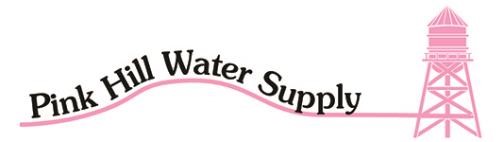 P.O. BOX 224 BELLS, TX, 75414 2020 DIRECTORS MEETING AGENDA GUEST SIGN IN SHEET GIVEN TO BOARD PRESIDENT 7:00PMTHURSDAY JANUARY 9TH 2020 7:15 PM    MEETING CALLED TO ORDER AND ESTABLISH A QUORUM.  DECLARE MEETING OPEN TO THE PUBLIC.PUBLIC COMMENTS:  LIMITED TO 10 MINUTES PER AGENDA ITEM FOR THOSE WHO ARE SIGNED UP TO SPEAK.  5 MINUTES FOR GENERAL ITEMS OF CONCERN.READING AND ACTION ON MINUTES OF NOVEMBER 14TH,2019 DIRECTORS MEETINGREVIEW FINANCIAL REPORTMANAGERIAL UPDATES:  PREFORMANCE EVALUATION ON GENERAL MANAGERANY NEW OR OLD BUSINESSDEADLINE TO SUBMIT APPLICATIONS WILL BE JANUARY 22ND, 2020.  ELECTION WILL BE MARCH 12TH 2020 AT THE ANNUAL MEETING.SUGGESTED AGENDA ITEMS FOR NEXT MEETING.ADJOURN MEETING